CONCEPT 2017/2018#It’s A Matter of Words@Concept EnglishSEPTEMBER & OCTOBER 2017Regional Spelling Bee ImplementationOctober 2017Book Mark Challenge, Parent Writing Program Kick-OffNOVEMBER 11, 2017Concept Spelling Bee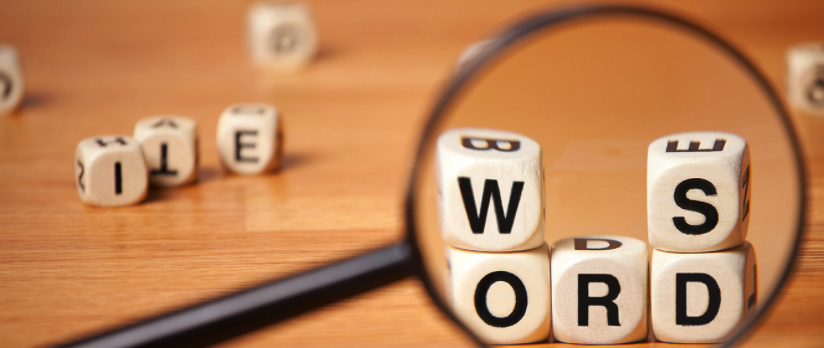 JANUARY 1, 2018Regional Writing Contest EventsFEBRUARY 23, 2018Concept Writing Contest Entries DueMARCH 3, 2018Concept Spoken Work CompetitionMAY 12, 2018Concept Art and Language Competition